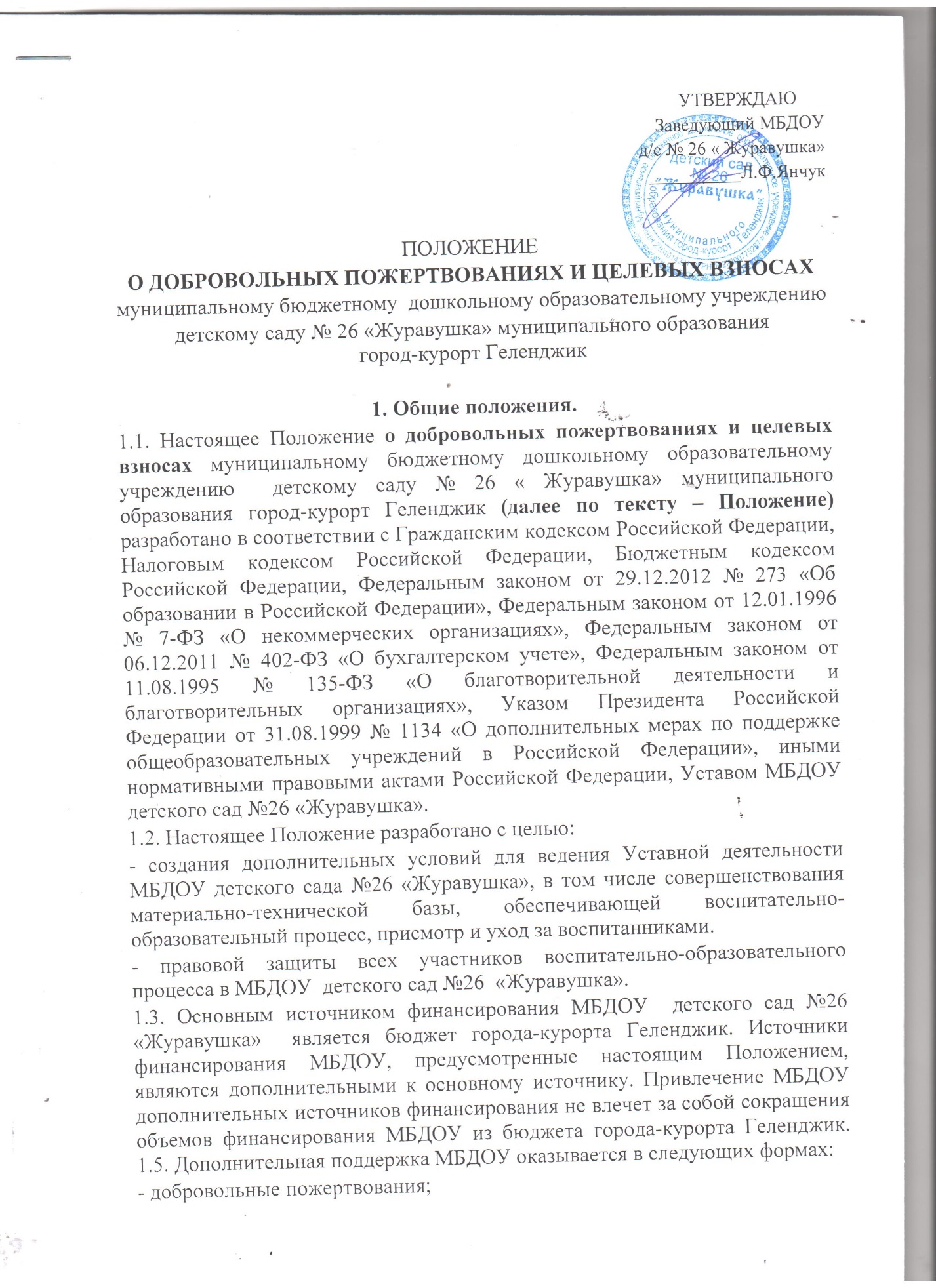 - целевые взносы;- безвозмездное выполнение работ, предоставление услуг (безвозмездная помощь).1.6. Основным принципом привлечения дополнительной поддержки МБДОУ является добровольность ее внесения физическими и юридическими лицами, в том числе родителями (законными представителями) воспитанников.1.7. Настоящее Положение не распространяет свое действие на отношения по привлечению учреждением спонсорской помощи.2. Основные понятия2.1. В рамках настоящего Положения используются следующие понятия и термины:Законные представители – родители, усыновители, опекуны, попечители детей, посещающих МБДОУ  детский сад №26  «Журавушка».Родительский комитет МБДОУ  детского сад №26  «Журавушка». (далее по тексту – родительский комитет) – родители (законные представители) воспитанников, посещающих МБДОУ  детский сад №26  «Журавушка» избранные решением родителей на групповом родительском собрании в состав родительского комитета МБДОУ  детского сад № 26  «Журавушка» деятельность которых направлена на содействие привлечению внебюджетных средств для обеспечения деятельности и развития МБДОУ  детского сад № 26  «Журавушка». Целевые взносы – добровольная передача юридическими или физическими лицами (в том числе законными представителями) денежных средств, которые должны быть использованы по объявленному (целевому) назначению. В контексте данного Положения целевое назначение – ведение Уставной деятельности МБДОУ  детского сад №26  «Журавушка». Добровольное пожертвование – дарение вещи (включая деньги, ценные бумаги) или права в общеполезных целях. Жертвователь – юридическое или физическое лицо (в том числе законные представители), осуществляющее добровольное пожертвование.Одаряемый – образовательное учреждение, принимающее целевые взносы, добровольные пожертвования от жертвователей на основании заключенного между сторонами договора о целевых взносах и добровольных пожертвованиях. В настоящем Положении понятия «одаряемый» и МБДОУ  детский сад № 26  «Журавушка» используются в равных значениях.Безвозмездная помощь (содействие) – выполняемые для МБДОУ  детского сад №26  «Журавушка» работы и оказываемые услуги в качестве помощи (содействия) на безвозмездной основе юридическими и физическими лицами.3. Порядок привлечения целевых взносов и добровольных пожертвований3.1. Порядок привлечения добровольных пожертвований и целевых взносов для нужд МБДОУ  детского сад №26  «Журавушка» относится к компетенции МБДОУ  детского сад №26  «Журавушка».3.2. На принятие добровольных пожертвований от юридических и физических лиц не требуется разрешения и согласия учредителя.3.3. Целевые взносы и добровольные пожертвования в виде денежных средств зачисляются на лицевой внебюджетный счет МБДОУ  детского сад №26  «Журавушка» в безналичной форме расчетов.3.4. Привлечение целевых взносов может иметь своей целью приобретение необходимого МБДОУ  детского сад №26  «Журавушка» имущества, развитие и укрепление материально-технической базы МБДОУ  детского сад № 26  «Журавушка» охрану жизни и здоровья, обеспечение безопасности воспитанников в период воспитательно-образовательного процесса либо решение иных задач, не противоречащих Уставной деятельности МБДОУ    детского сад № 26  «Журавушка» и действующему законодательству Российской Федерации.3.5. Решение о необходимости привлечения целевых взносов законных представителей принимается родительским комитетом МБДОУ  детского сад № 26  «Журавушка» с указанием цели их привлечения. Руководитель МБДОУ    детского сад №26  «Журавушка» представляет расчеты предполагаемых расходов и финансовых средств, необходимых для осуществления вышеуказанных целей. Данная информация доводится до сведения законных представителей путем их оповещения на родительских собраниях либо иным способом. Решение о привлечении целевых взносов должно содержать сведения о рекомендованном размере целевых взносов.3.6. При внесении целевых взносов на основании решения родительского комитета МБДОУ  детского сад № 26  «Журавушка» о целевых взносах жертвователи (законные представители) в письменной форме оформляют договор пожертвования денежных средств МБДОУ  детского сад №26 «Журавушка» на определенные цели (целевые взносы) по прилагаемой к настоящему Положению форме согласно приложению № 1 к настоящему Положению).3.7. МБДОУ  детский сад №26  «Журавушка» не имеет права самостоятельно по собственной инициативе привлекать целевые взносы без согласия родительского комитета МБДОУ  детского сад № 26  «Журавушка».3.8. Добровольные пожертвования МБДОУ  детского сад № 26  «Журавушка» могут осуществляться юридическими и физическими лицами, в том числе законными представителями.3.9. При внесении добровольных пожертвований жертвователь вправе:- указать целевое назначение вносимого им пожертвования, заключив договор пожертвования имущества по форме согласно приложению № 2 к настоящему Положению. - передать полномочия родительскому комитету МАДОУ  детского сад № 26  «Журавушка» по определению целевого назначения вносимого им пожертвования, заключив договор пожертвования имущества по форме согласно приложению № 2 к настоящему Положению.3.10. По результатам заседаний родительского комитета МБДОУ  детского сад № 26  «Журавушка» формируется решение о добровольных пожертвованиях, которое должно содержать сведения о целях и сроках использования поступивших добровольных пожертвований.3.11. Руководитель МБДОУ  детского сад №26  «Журавушка» организует с помощью централизованной бухгалтерии раздельный бухгалтерский учет целевых взносов и добровольных пожертвований в соответствии с требованиями бюджетного и налогового законодательства.3.12. Целевые взносы и добровольные пожертвования в виде материальных ценностей передаются по договору и актам приема-передачи установленного образца согласно приложению № 1 к договору пожертвования имущества муниципальному бюджетному дошкольному образовательному учреждению   детскому саду № 26  «Журавушка» муниципального образования город-курорт Геленджики подписываются руководителем МБДОУ  детского сад № 26  «Журавушка» и жертвователем.4. Порядок привлечения безвозмездной помощи (содействие).4.1. В рамках настоящего Положения жертвователь может оказывать МБДОУ   детскому саду № 26 «Журавушка» поддержку в виде безвозмездной помощи (содействие), а именно выполнять для МБДОУ  детского сад № 26  «Журавушка» работы и оказывать услуги в качестве помощи (содействия) на безвозмездной основе (далее – оказание безвозмездной помощи).4.2. При оказании безвозмездной помощи между МБДОУ  детского сад №26  «Журавушка» и жертвователем заключается договор на безвозмездное выполнение работ (оказание услуг) по форме согласно приложению № 3 к настоящему Положению и подписывается по окончанию работ (оказанию услуг) руководителем учреждения и жертвователем акт сдачи-приемки выполненных работ (оказанных услуг) установленного образца форме согласно приложению № 1 к договору на безвозмездное выполнение работ (оказание услуг).4.3. При оказании безвозмездной помощи решением родительского комитета может быть рекомендовано жертвователю (законному представителю), оказывающему безвозмездную помощь, при поступлении в учреждение внести целевой взнос в меньшем размере либо он может быть освобожден от внесения целевого взноса.5. Полномочия родительского комитета МБДОУ  детского сад № 26  «Журавушка».5.1. В рамках настоящего Положения к полномочиям родительского комитета МБДОУ  детского сад № 26  «Журавушка» относится:- содействие привлечению внебюджетных средств, для обеспечения Уставной деятельности МБДОУ  детского сада № 26  «Журавушка»;- определение рекомендаций о размере добровольных пожертвований и целевых взносов, которые будут внесены законными представителями и иными физическими и юридическими лицами;- определение целевого назначения и сроков освоения денежных средств;- определение формы отчетности, по которой предоставляется отчет жертвователям, с указанием сроков предоставления отчета;- осуществление контроля за использованием пожертвований жертвователей на нужды МБДОУ  детского сада № 26  «Журавушка».5.2. В соответствии с Уставом МБДОУ  детского сада № 26  «Журавушка» родительский комитет МБДОУ  детского сад № 26  «Журавушка» принимая  решение о целевом назначении поступивших пожертвований, может направить денежные средства на следующие цели:1. приобретение имущества, оборудования;2. приобретение хозяйственных товаров, строительных материалов;3. оплату за проведение работ и оказание услуг, в том числе:3.1. услуг связи;3.2. транспортных услуг;3.3. услуг по содержанию имущества;3.4. курсов повышения квалификации;3.5. прочих работ и услуг;3.6. прочих расходов.6. Ведение бухгалтерского и налогового учета целевых взносов и добровольных пожертвований5.1. Учреждение ведет через централизованную бухгалтерию обособленный раздельный бухгалтерский и налоговый учет всех операций целевых взносов и добровольных пожертвований, для использования которых установлено определенное назначение.Все хозяйственные операции оформляются при наличии первичных учетных документов, сформированных в соответствии с требования федерального закона о бухгалтерском учете.5.2. При безналичном поступлении денежных средств бухгалтер централизованной бухгалтерии, приходует их на основании банковской выписки и прилагаемого платежного документа (квитанция, реестр платежей). Целевые взносы жертвователи вносят на лицевой внебюджетный счет МБДОУ  детского сад № 26  «Журавушка» через кассу централизованной бухгалтерии или отделения почты, банков Российской Федерации, с которыми заключен договор Управлением по экономике и финансам администрации города-курорта Геленджик на обслуживание по приему платежей.5.3. Налоговый учет в МБДОУ  детского сада № 26  «Журавушка» ведется в централизованной бухгалтерии с обязательным предоставлением отчета о целевом использовании имущества (в том числе денежных средств), работ, услуг, полученных в рамках пожертвования, целевых поступлений, в составе налоговой декларации по налогу на прибыль. Сведения налоговой декларации должны соответствовать данным налоговых регистров, утвержденных Учетной политикой МБДОУ детский сад №26 «Журавушка».5.4. В платежном документе в графе «назначение платежа пожертвования по договору №… от… ». В случае указания иных назначений в платежном документе сумма пожертвования облагается налогом в соответствии с налоговым законодательством.7. Отчетность по целевым взносам и добровольным пожертвованиям7.1. МБДОУ детский сад №26 «Журавушка» обязан на собраниях родителей в установленные сроки и форме, но не реже одного раза в год, публично отчитываться перед жертвователями, в том числе законными представителями, о направлениях использования и израсходованных суммах целевых взносов и добровольных пожертвований. Отчет должен содержать достоверную и полную информацию в доступной и наглядной форме. Для ознакомления с отчетом наибольшего числа жертвователей отчет может быть размещен по группам на информационных стендах МБДОУ детский сад №26 «Журавушка» и в обязательном порядке на официальном сайте МБДОУ детский сад № 26 «Журавушка»7.2. Отчет, сформированный за отчетный период и содержащий показатели о суммах поступивших средств по группам и в целом по МБДОУ детский сад № 26 «Журавушка», и об израсходованных суммах по направлениям расходов рассматривается и утверждается родительским комитетом или Общим собранием трудового коллектива, о чем составляется соответствующий протокол заседания родительского комитета или Общего собрания трудового коллектива МБДОУ детский сад №26 «Журавушка».8. Ответственность8.1. Руководитель МБДОУ детский сад №26 «Журавушка» несет персональную ответственность за соблюдение порядка привлечения дополнительной поддержки, в том числе за привлечением и использованием целевых взносов, добровольных пожертвований в соответствии с настоящим Положением и действующим законодательством.9. Особые положения9.1. Запрещается принуждение со стороны работников МБДОУ детский сад №26 «Журавушка» к внесению законными представителями целевых взносов, добровольных пожертвований.9.2. Запрещается сбор целевых взносов и добровольных пожертвований в виде наличных денежных средств работниками МБДОУ детский сад № 26 «Журавушка».Приложение № 1К Положению о добровольных пожертвованиях и целевых взносахмуниципального автономного дошкольного образовательного учреждения детский сад № 26 «Журавушка»ДОГОВОР №_____ПОЖЕРТВОВАНИЯ ДЕНЕЖНЫХ СРЕДСТВ ОПРЕДЕЛЕННЫЕ ЦЕЛИ (ЦЕЛЕВЫЕ ВЗНОСЫ)муниципальному автономному дошкольному образовательному учреждению детский сад № 26 «Журавушка» «______»___________________20______г.Муниципальное автономное дошкольное образовательное учреждение детский сад №26 «Журавушка», именуемое в дальнейшем «Одаряемый», в лице заведующего Янчук Любовь Федоровны, действующего на основании Устава, с одной стороны и______________________________________________________________________________________________, именуемый в дальнейшем «Жертвователь», действующий на основании_________________________________________________________________________,с другой стороны, заключили настоящий Договор о нижеследующем:1. Предмет договора1.1. Жертвователь обязуется безвозмездно передать Одаряемому в собственность на цели, указанные в настоящем Договоре, денежные средства (далее по тексту договора - Пожертвование) в размере ___________________________________________________руб.(Сумма цифрами и прописью)1.2. Пожертвование передается в собственность Одаряемому на осуществление целей, установленных решением родительского комитета МБДОУ детский сад №26 «Журавушка» о привлечении целевых взносов _______________________________________________________.1.3. Указанные в п. 1.2. цели использования Пожертвования соответствуют целям благотворительной деятельности, определенным в ст. 2 Федерального закона № 135-ФЗ от 11.08.1995 "О благотворительной деятельности и благотворительных организациях".2. Права и обязанности сторон2.1. Жертвователь обязуется перечислить Пожертвование Одаряемому в течение _______________ рабочих дней с момента подписания настоящего Договора на лицевой счет МБДОУ детский сад №26 «Журавушка». 2.2. Одаряемый вправе в любое время до передачи Пожертвования от него отказаться. Отказ Одаряемого от Пожертвования должен быть совершен в письменной форме. В таком случае настоящий Договор считается расторгнутым с момента получения Жертвователем письменного отказа.2.3. Одаряемый обязан использовать Пожертвование исключительно в целях, указанных в п. 1.2. настоящего Договора.2.4. Одаряемый обязан предоставлять Жертвователю возможность знакомиться с финансовой, бухгалтерской и иной документацией, подтверждающей целевое использование Пожертвования.2.5. Если использование Пожертвования в соответствии с целями, указанными в п. 1.2 настоящего Договора, становится невозможным вследствие изменившихся обстоятельств, то Пожертвование может быть использовано Одаряемым в других целях только с письменного согласия Жертвователя.3. Ответственность сторон3.1. Использование Пожертвования или его части не в соответствии с целями, оговоренными в п. 1.2. настоящего Договора, ведет к отмене договора пожертвования.В случае отмены договора пожертвования Одаряемый обязан возвратить Жертвователю Пожертвование.4. Прочие условия4.1. Настоящий Договор вступает в силу с момента его подписания сторонами.4.2. Все споры, вытекающие из настоящего Договора, разрешаются сторонами путем переговоров. При не достижении согласия, спор подлежит рассмотрению в судебном порядке.4.3. Все изменения и дополнения к настоящему Договору должны быть составлены в письменной форме и подписаны уполномоченными представителями сторон.4.5. Настоящий Договор составлен в двух экземплярах, имеющих равную юридическую силу - по одному для каждой из сторон.5. Адреса и реквизиты сторон:Одаряемый: МБДОУ детский сад №26 «Журавушка»Адрес: 353460, г. Геленджик, Голубая бухта ул. Кипарисовая,52  тел.(886141)2-83-16ИНН 2304014231КПП 1022300775287Наименование получателя :МБДОУ детский сад № 26 «Журавушка» л/с______________Банк получателя:__________________________________________________________________________________________________________________________________М.П. ___________Л.Ф.Янчук “_____” ____________ 201____г.Жертвователь:__________________________________________________________________________________________________________________________________________________М.П. __________________________ “______”______________201____г.Приложение № 2К Положению о добровольных пожертвованиях и целевых взносахмуниципального автономного дошкольного образовательного учреждения детский сад №26 «Журавушка»ДОГОВОР №_____ПОЖЕРТВОВАНИЯ ИМУЩЕСТВАмуниципальному автономному дошкольному образовательному учреждению детский сад №26 «Журавушка» «______»___________________20______г.Муниципальное автономное дошкольное образовательное учреждение детский сад №26 «Журавушка», именуемое в дальнейшем «Одаряемый», в лице заведующего Янчук Любовь Федоровны, действующего на основании Устава, с одной стороны и______________________________________________________________________________________________, именуемый в дальнейшем «Жертвователь», действующий на основании_________________________________________________________________________,с другой стороны, заключили настоящий Договор о нижеследующем:1. Предмет договора1.1. Жертвователь обязуется безвозмездно передать Одаряемому в собственность на цели, указанные в настоящем Договоре, имущество (далее по тексту договора - Пожертвование) в виде______________________________________________________________________________.1.2. Пожертвование передается в собственность Одаряемому на осуществление целей, установленных решением родительского комитета МАДОУ детский сад № 26 «Журавушка» о привлечении пожертвований ________________________________________________________.1.3. Указанные в п. 1.2. цели использования Пожертвования соответствуют целям благотворительной деятельности, определенным в ст. 2 Федерального закона № 135-ФЗ от 11.08.1995 "О благотворительной деятельности и благотворительных организациях".2. Права и обязанности сторон2.1. Жертвователь обязуется передать Пожертвование Одаряемому в течение ___ рабочих дней с момента подписания настоящего Договора.2.2. Одаряемый вправе в любое время до передачи Пожертвования от него отказаться. Отказ Одаряемого от Пожертвования должен быть совершен в письменной форме. В таком случае настоящий Договор считается расторгнутым с момента получения Жертвователем письменного отказа.2.3. Одаряемый обязан использовать Пожертвование исключительно в целях, указанных в п. 1.2. настоящего Договора.2.4. Одаряемый принимает Пожертвование, согласно Приложению № 1 к настоящему Договору.2.5. Одаряемый обязан предоставлять Жертвователю возможность знакомиться с финансовой, бухгалтерской и иной документацией, подтверждающей целевое использование Пожертвования.2.4. Если использование Пожертвования в соответствии с целями, указанными в п. 1.2 настоящего Договора, становится невозможным вследствие изменившихся обстоятельств, то Пожертвование может быть использовано Одаряемым в других целях только с письменного согласия Жертвователя.3. Ответственность сторон3.1. Использование Пожертвования или его части не в соответствии с оговоренными в п. 1.2. настоящего договора целями ведет к отмене договора пожертвования. В случае отмены договора пожертвования Одаряемый обязан возвратить Жертвователю Пожертвование.4. Прочие условия4.1. Настоящий договор вступает в силу с момента его подписания сторонами.4.2. Все споры, вытекающие из настоящего Договора, разрешаются сторонами путем переговоров. При не достижении согласия, спор подлежит рассмотрению в судебном порядке.4.3. Все изменения и дополнения к настоящему Договору должны быть составлены в письменной форме и подписаны уполномоченными представителями сторон.4.5. Настоящий Договор составлен в двух экземплярах, имеющих равную юридическую силу - по одному для каждой из сторон.5. Адреса и реквизиты сторон:Одаряемый: МБДОУ детский сад №26 «Журавушка»Адрес: 353460, г. Геленджик, Голубая бухта ул. Кипарисовая,52  тел.(886141)2-83-16ИНН 2304014231КПП 1022300775287Наименование получателя :МБДОУ детский сад № 26 «Журавушка» л/с______________Банк получателя:__________________________________________________________________________________________________________________________________М.П. ___________Л.Ф.Янчук “_____” ____________ 201____г.Жертвователь:__________________________________________________________________________________________________________________________________________________М.П. __________________________ “______”______________201____г.Приложение № 1К Положению о добровольных пожертвованиях и целевых взносахмуниципального автономного дошкольного образовательного учреждения детский сад №26 «Журавушка»АКТ ПРИЕМКИ-ПЕРЕДАЧИ ИМУЩЕСТВАмуниципальному автономному дошкольному образовательному учреждению детский сад №26 «Журавушка»  «______»___________________20______г.Муниципальное бюджетное дошкольное образовательное учреждение детский сад №26 «Журавушка», именуемое в дальнейшем «Одаряемый», в лице заведующего Янчук Любовь Федоровны, действующего на основании Устава, с одной стороны и______________________________________________________________________________________________, именуемый в дальнейшем «Жертвователь», действующий на основании_________________________________________________________________________,с другой стороны, составили настоящий акт (далее - Акт) о нижеследующем:1. Во исполнение п. 1.1 Договора пожертвования от "___" __________ _____ г.Жертвователь передал, а Одаряемый принял следующее имущество.Наименование имущества_______________________________________________________ Количество ________________________________________________________________________Стоимость _____________________________________________________________________руб.2. Техническое состояние имущества: _________________________________________________3. Документы на имущество: _________________________________________________________4. Настоящий Акт составлен в двух экземплярах, по одному для каждой из Сторон, и является неотъемлемой частью Договора пожертвования №____________от "___" _____ г.Жертвователь:                                                                  Одаряемый:______________                                                              ____________________________                                                              ______________Приложение № 3К Положению о добровольных пожертвованиях и целевых взносахмуниципального автономного дошкольного образовательного учреждения детский сад №26 «Журавушка»ДОГОВОР №_____БЕЗВОЗМЕЗДНОГО ВЫПОЛНЕНИЯ РАБОТ (ОКАЗАНИЯ УСЛУГ)муниципальному автономному дошкольному образовательному учреждению детский сад №26 «Журавушка» «______»___________________20______г.Муниципальное автономное дошкольное образовательное учреждение детский сад №26 «Журавушка», именуемое в дальнейшем «Заказчик», в лице заведующего Янчук Любовь Федоровны , действующего на основании Устава, с одной стороны и______________________________________________________________________________________________, именуемый в дальнейшем «Исполнитель», действующий на основании_________________________________________________________________________,с другой стороны, заключили настоящий Договор о нижеследующем:1. Предмет договора1.1. По настоящему Договору Исполнитель обязуется по заданию Заказчика безвозмездно выполнить работы (оказать услуги) по _____________________________________________________________________________________________________________________________________________________________________________________________________________________________.1.2. Исполнитель выполняет работы (оказывает услуги) лично.1.3. Критериями качества выполнения работ (предоставляемых Исполнителем услуг) являются:1.3.1. _____________________________________________________________________________;1.3.2. _____________________________________________________________________________;1.3.3. _____________________________________________________________________________.1.4. Срок выполнения работ (оказания услуг) ___________________________________________.2. Обязанности Сторон2.1. Исполнитель обязан:2.1.1. Предоставить Заказчику услуги (выполнить работы) надлежащего качества в порядке и сроки, предусмотренные настоящим Договором.2.1.2. Приступить к исполнению своих обязательств, принятых по настоящему Договору, не позднее __________________________.2.2. Заказчик обязан:2.2.1. Оказывать Исполнителю содействие для надлежащего исполнения обязанностей, в том числе предоставлять Исполнителю всю необходимую информацию и документацию, относящуюся к деятельности оказываемых услуг.2.2.2. Исполнитель выполняет работы (оказывает услуги) на безвозмездной основе.3. Ответственность Сторон3.1. Стороны несут ответственность за неисполнение или ненадлежащее исполнение обязанностей по настоящему договору в соответствии с действующим законодательством Российской Федерации.4. Заключительные положения4.1. Настоящий Договор составлен в двух экземплярах, имеющих равную юридическую силу, по одному для каждой из сторон.4.2. Настоящий Договор вступает в силу с момента его заключения и действует до полного исполнения обязательств Сторонами.4.3. Настоящий Договор может быть расторгнут в любой момент по инициативе любой из сторон. При этом инициативная сторона обязана направить другой стороне уведомление о расторжении настоящего договора в срок, не позднее, чем за _____ дней до такого расторжения.4.4. Во всем, что не предусмотрено настоящим Договором, Стороны руководствуются действующим законодательством Российской Федерации.5. Адреса и реквизиты сторон:Одаряемый: МБДОУ детский сад №26 «Журавушка»Адрес: 353460, г. Геленджик, Голубая бухта ул. Кипарисовая,52  тел.(886141)2-83-16ИНН 2304014231КПП 1022300775287Наименование получателя :МБДОУ детский сад № 26 «Журавушка» л/с______________Банк получателя:__________________________________________________________________________________________________________________________________М.П. ___________Л.Ф.Янчук “_____” ____________ 201____г.Исполнитель:__________________________________________________________________________________________________________________________________________________М.П. __________________________ “______”______________201____г.Приложение № 1к договору безвозмездноговыполнения работ (оказания услуг)АКТ № ______сдачи-приемки выполненных работ (оказанных услуг) «_____»__________________20_____г.Во исполнение договора безвозмездного выполнения работ (оказания услуг)№_________ от "___"____________г. ____________________________________________, в лице _____________________________________________________________________________,действующего на основании _________________________________________________________,именуемый в дальнейшем "Исполнитель", и ___________________________________________,в лице ____________________________________________________________, действующего наосновании ______________________________, именуемый в дальнейшем "Заказчик", составилинастоящий акт о нижеследующем:1. Исполнитель передает, а Заказчик принимает следующие работы (услуги):-__________________________________________________________________________________-__________________________________________________________________________________2. Согласно пункту ___________________ договора работы (услуги) выполнены _____________________________________________(с использованием его материалов, средств и т.п.). (указать Заказчика или Исполнителя)Материалы (средства)___________________________________________________________. Кол-во ___________________________________________________________________________.Цена_____________________________________________________________________________.Сумма ___________________________________________________________________________.3. Количество и качество выполненных работ (оказанных услуг) соответствует условиям договора в полном объеме.4. Результаты выполненных работ (оказанных услуг) по договору